セカンドオピニオン外来相談委任状くまもと森都総合病院院長　様私（患者氏名）　　　　　　　　　　　　　　　　　は、（相談者氏名）　　　　　　　　　　　　　　　　（続柄）　　　　　　　　に対して、貴院担当医師が私の疾患についての診断および治療内容、今後の見通しにつきまして、意見や判断を述べ、私の主治医にも報告書が作成されることに同意いたします。　　　年　　　月　　　日患者氏名　　　　　　　　　　　　　　　　　　　　　　　住　　所　　　　　　　　　　　　　　　　　　　　　　　　　生年月日　　　　　　　　　　 　　年　　　月　　　日  連絡先電話番号　　　　　　　　　　　　　　　　　　　　※ご相談者の方は、家族であることを証明できるもの（健康保険証、免許証等）を必ずご持参ください。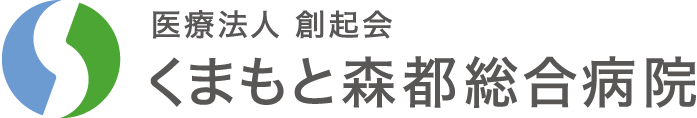 